Unión Particular para la Clasificación Internacional de Patentes 
(Unión de la CIP)
Comité de ExpertosCuadragésima novena sesiónGinebra, 22 y 23 de febrero de 2017PROYECTO DE ORDEN DEL DÍApreparado por la SecretaríaApertura de la sesiónElección del presidente y de dos vicepresidentesAprobación del orden del día 
	Véase el presente documento.Informe sobre la marcha del programa de revisión de la CIP 
	Véase el proyecto CE 462.Informe sobre la marcha de los programas de revisión de la CPC y el FI 
	Informes de la OEP y la USPTO sobre la CPC, y de la JPO sobre el FI.Examen y actualización de la hoja de ruta para la revisión de la CIP 
	Véase el proyecto CE 493.Enmiendas a la Guía de la CIP y otros documentos básicos de la CIP
	Véanse los proyectos CE 454 y CE 455.Informe sobre el estado de la reclasificación y tratamiento de los documentos de patentes que no se han reclasificado en la Base de Datos Maestra de la Clasificación y el sistema IPCRECLASS
	Véase el proyecto CE 381.Traspaso de la gestión de las listas de documentos de la OEP a la OMPI
	Véase el proyecto CE 472. Informe sobre los sistemas informáticos relacionados con la CIP 
Ponencia a cargo de la Oficina Internacional.  Véanse los proyectos CE 446 y CE 447.Proyecto de gestión de la revisión de la CIP
	Ponencia a cargo de la Oficina Internacional.  Véase el proyecto CE 457.Sesión informativa sobre los debates en curso en el Grupo de Trabajo del PCT sobre la utilización de sistemas nacionales de clasificación en relación con solicitudes internacionales
	Ponencia a cargo de la Oficina Internacional.Clausura de la sesiónLa reunión comenzará a las 10 de la mañana del miércoles 22 de febrero de 2017 en la sede de la OMPI, chemin des Colombettes 34, Ginebra. [Fin del documento]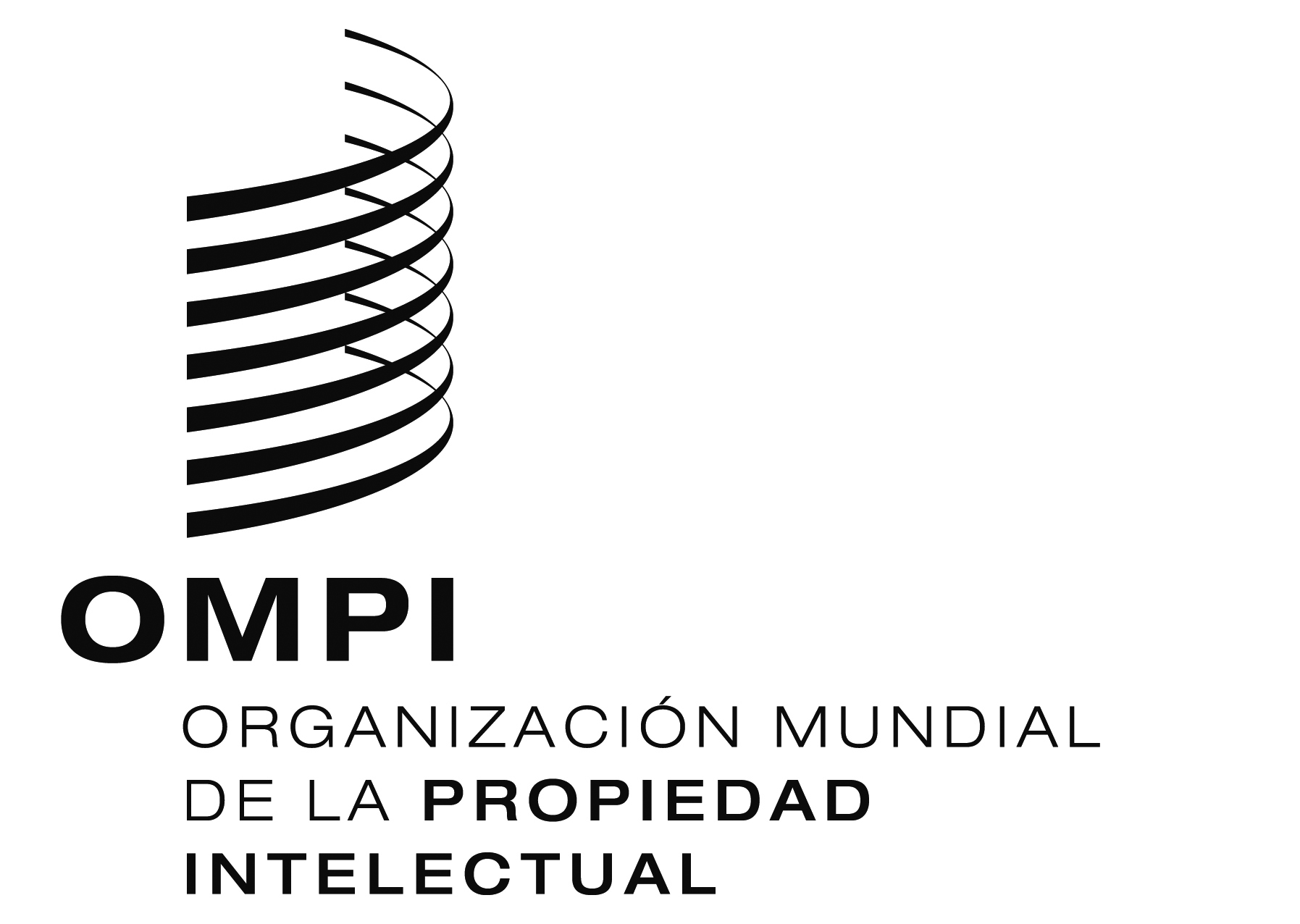 Sipc/ce/49/1 prov.    ipc/ce/49/1 prov.    ipc/ce/49/1 prov.    ORIGINAL:  INGLÉS  ORIGINAL:  INGLÉS  ORIGINAL:  INGLÉS  FECHA:  21 DE diciembre DE 2016  FECHA:  21 DE diciembre DE 2016  FECHA:  21 DE diciembre DE 2016  